О социальном и экономическом положении г. Москвыза январь-октябрь 2022 года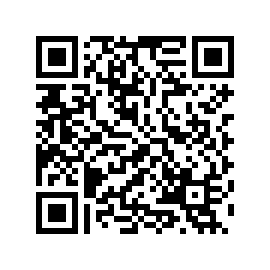 продолжениепродолжение________________________1К предыдущему месяцу.2В сопоставимых ценах.3С учетом жилых домов, построенных на земельных участках, предназначенных для ведения садоводства.ФактическиК соответствующему периоду предыдущего года, %Индекс промышленного производстваоктябрь 2022 года в % к сентябрю 2022 года92,3хянварь-октябрь 2022 года в %
к январю-октябрю 2021 года108,9хОборот организаций, миллионов рублей54180008,792,9Объем отгруженных товаров собственного 
производства, выполненных работ и услуг 
собственными силами по видам экономической деятельности, миллионов рублей:добыча полезных ископаемых1664143,7112,72обрабатывающие производства7949292,8104,02обеспечение электрической энергией, 
газом и паром; кондиционирование воздуха688820,599,72водоснабжение; водоотведение, организация сбора и утилизации отходов, деятельность по ликвидации загрязнений161784,6106,82Производство продукции животноводства 
в хозяйствах всех категорий:скот и птица в живом весе, тонн376,066,8молоко, тонн3692,765,7яйца, тыс. штук583,491,1Индекс потребительских цен и тарифов 
на товары и услуги населению:октябрь 2022 года в % к сентябрю 2022 года99,94хоктябрь 2022 года в % к октябрю 2021 года112,46хСреднемесячная начисленная заработная плата 
работников организаций за сентябрь 2022 года, 
рублей113895,2110,5сентябрь 2022 года в % к августу 2022 года104,4хза январь-сентябрь 2022 года117884,9110,4ФактическиК соответствующему периоду предыдущего года, %Среднемесячная начисленная заработная плата 
работников организаций, не относящихся 
к субъектам малого предпринимательства, 
за сентябрь 2022 года, рублей141139,4110,5сентябрь 2022 года в % к августу 2022 года105,2хза январь-сентябрь 2022 года144738,7111,4Стоимость условного (минимального) набора продуктов питания, входящих в потребительскую корзину, в октябре 2022 года, рублей6762,3599,399,3Численность официально зарегистрированных безработных на конец октября 2022 года, 
человек3049994,0194,01Уровень зарегистрированной безработицы
на конец октября 2022 года, в процентах0,4ххГрузооборот автомобильного транспорта 
организаций, не относящихся к субъектам
малого предпринимательства, 
миллионов тонно-километров7834,1134,1134,1Пассажирооборот автобусов 
(по маршрутам регулярных перевозок) 
 за октябрь 2022 года, 
миллионов пассажиро-километров407,6111,0111,0за январь-октябрь 2022 года3809,5113,1113,1октябрь 2022 года в % к сентябрю 2022 года104,9ххПросроченная задолженность по заработной 
плате на 1 ноября 2022 года, тысяч рублей7068092,5192,51Оборот розничной торговли, 
миллионов рублейза январь-октябрь 2022 года 5004963,391,6291,62за октябрь 2022 года524341,0101,71,2101,71,2Оборот оптовой торговли, 
миллионов рублейза январь-октябрь 2022 года 29515150,888,7288,72за октябрь 2022 года2997640,6100,41,2100,41,2ФактическиК соответствующему периоду предыдущего года, %Товарные запасы в организациях розничной 
торговли на 1 ноября 2022 годамиллионов рублей456614,3         105,41,2уровень запасов, дней торговли32103,21Оборот общественного питания,
миллионов рублейза январь-октябрь 2022 года 327676,898,72за октябрь 2022 года42816,9101,71,2Объем платных услуг, оказанных населению, миллионов рублейза январь-октябрь 2022 года 2176556,2105,82за октябрь 2022 года236414,195,91,2Выполнено работ и услуг собственными силами организаций по виду деятельности 
«Строительство», миллионов рублей1281905,4107,92Ввод в действие жилых домов за счет всех 
источников финансирования, 
тыс. кв. м. общей площади35109,786,2Использовано инвестиций в основной капитал за счет всех источников финансирования за январь-сентябрь 2022 года, миллионов рублей3360477,6102,72Сальдированный финансовый результат (прибыль минус убыток) организаций, не относящихся
к субъектам малого предпринимательства, 
за январь-сентябрь 2022 года, миллионов рублей
в фактических ценах4609373,088,6Задолженность организаций, не относящихся
к субъектам малого предпринимательства, 
на конец сентября 2022 года, миллионов рублей дебиторская30947171,2100,51кредиторская32295054,898,41в том числе просроченная1351301,6100,71из общей суммы кредиторской задолженности - задолженность по платежам в бюджет946843,389,51в том числе просроченная7008,4105,51